Vadovaudamasi Lietuvos Respublikos vietos savivaldos įstatymo 15 straipsnio 2 dalies 19 punktu ir Lietuvos Respublikos valstybės ir savivaldybių turto valdymo, naudojimo ir disponavimo juo įstatymo 12 straipsnio 1 dalimi ir 15 straipsniu, remdamasi Kauno miesto savivaldybės turto nuomos tvarkos aprašo, patvirtinto Kauno miesto savivaldybės tarybos 2022 m. liepos 19 d. sprendimu Nr. T-383 „Dėl Kauno miesto savivaldybės turto nuomos tvarkos aprašo ir Kauno miesto savivaldybės turto nuomos konkursų organizavimo ir vykdymo taisyklių patvirtinimo“, 5.2.1 papunkčiu, Kauno miesto savivaldybės taryba  n u s p r e n d ž i a: 1. Patvirtinti Kauno miesto savivaldybės švietimo ir neformaliojo ugdymo įstaigų patikėjimo teise valdomo nekilnojamojo turto, išnuomojamo trumpalaikiams renginiams organizuoti, minimalius pradinius įkainius (pridedama). 2. Šis sprendimas per vieną mėnesį nuo jo įteikimo dienos gali būti skundžiamas Kauno apylinkės teismo Kauno rūmams (Laisvės al. 103, Kaunas) Lietuvos Respublikos civilinio proceso kodekso nustatyta tvarka.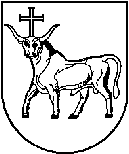 KAUNO MIESTO SAVIVALDYBĖS TARYBAKAUNO MIESTO SAVIVALDYBĖS TARYBASPRENDIMASSPRENDIMASDĖL KAUNO MIESTO SAVIVALDYBĖS ŠVIETIMO IR NEFORMALIOJO UGDYMO ĮSTAIGŲ PATIKĖJIMO TEISE VALDOMO NEKILNOJAMOJO TURTO, IŠNUOMOJAMO TRUMPALAIKIAMS RENGINIAMS ORGANIZUOTI, MINIMALIŲ PRADINIŲ ĮKAINIŲ PATVIRTINIMODĖL KAUNO MIESTO SAVIVALDYBĖS ŠVIETIMO IR NEFORMALIOJO UGDYMO ĮSTAIGŲ PATIKĖJIMO TEISE VALDOMO NEKILNOJAMOJO TURTO, IŠNUOMOJAMO TRUMPALAIKIAMS RENGINIAMS ORGANIZUOTI, MINIMALIŲ PRADINIŲ ĮKAINIŲ PATVIRTINIMO2023 m. rugsėjo 12 d.    Nr. T-4432023 m. rugsėjo 12 d.    Nr. T-443KaunasKaunasSavivaldybės merasVisvaldas Matijošaitis